Уважаемые коллеги! ЗАО «БеСТ» (в рамках процедуры запроса коммерческих предложений) просит предоставить Ваше коммерческое предложение на выполнение работ по модернизации системы пожаротушения на ОМС Искалиева 12/1Необходимо в существующую систему пожаротушения:Установить дополнительную форсунку (газовый насадок) в холодный коридор «теплицу»Добавить дополнительные дымовые извещателиВо вложение: проект, сметы и ТЗ.Контактное лицо по техническим вопросам – Евгений Люлькович  тел.+375 25 909 04 25, по коммерческим вопросам –  Голушко Ольга (25) 9090724.Просьба при подаче коммерческого предложения на адрес электронной почты tender@life.com.by   обязательно указывать стоимость с учетом НДС, срок выполнения работ, а также условия оплаты. Срок подачи предложения – 27.08.2018 до 12-00.С уважением,Направляя коммерческое предложение для участия в закупке потенциальный контрагент подтверждает, что ознакомлен с политикой "По борьбе со взяточничеством и коррупцией" группы компаний Turkcell, дочерним предприятием которой является ЗАО "БеСТ», принимает и соглашается с ее принципами.  Политика размещена на сайте www.life.com.by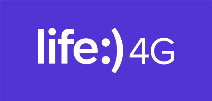 Tenderlife.com.by